30-day Love your body challengeColor in every square you have completed. The class with the most days completed will win a class reward!10 star jumps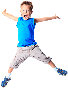 Jog on the spot for 2 minutes10 squats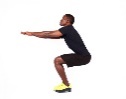 Try a headstand5 push ups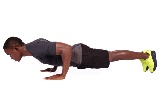 Jump on the spot 20 timesEat vegetables!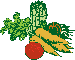 5 sit upsDo the yoga tree pose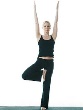 Squat and jump 5 times10 jumping jacksBalance on one leg for 30 secondsHop on your right leg as long as you can!Hop on your left leg as long as you can!Spin in a circle 10 timesMeditate. Lay down and close your eyes and stay still using big breaths.Try a backbend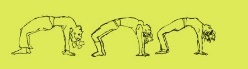 Play outside for 30 minutes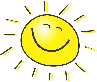 Crab walk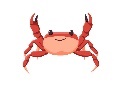 20 lungesPlank for as long as you can!Do a cartwheel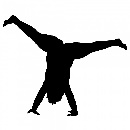 5 burpees20 butt kicks10 sit upsTurn on some music and dance!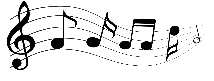 Do your favorite deep breathing exerciseDrink 4 glasses of water today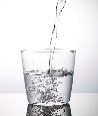 Do the yoga child’s pose 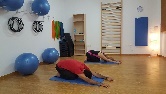 Run on the spot for 30 seconds